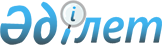 "Қазақстан Республикасының Үкіметі жанынан Стратегиялық объектілер жөнінде комиссия құру туралы" Қазақстан Республикасы Премьер-Министрінің 2015 жылғы 8 қыркүйектегі № 79-ө өкімінің күші жойылды деп тану туралыҚазақстан Республикасы Премьер-Министрінің 2016 жылғы 14 қаңтардағы № 2-ө өкімі
      "Қазақстан Республикасының Үкіметі жанынан Стратегиялық объектілері жөнінде комиссия құру туралы" Қазақстан Республикасы Премьер-Министрінің 2015 жылғы 8 қыркүйектегі № 79-ө өкімінің күші жойылды деп танылсын.
					© 2012. Қазақстан Республикасы Әділет министрлігінің «Қазақстан Республикасының Заңнама және құқықтық ақпарат институты» ШЖҚ РМК
				
      Премьер-Министр

К. Мәсімов
